Prot.n.  5464/c16bAVVISO N. 45BRESCIA, Ai docenti e agli alunni.Alle famiglie tramite comunicazione sul diarioOGGETTO: ComunicazioniCome da delibera del Consiglio di istituto del  (Entrata posticipata – Uscita anticipata), si avvisano le famiglie che il giorno  lunedì  gli insegnanti titolari sono assenti e non è possibile procedere a sostituzione.Agli alunni della classe 1A TT è consentito uscire alle ore previa autorizzazione dei genitori che sono invitati a firmare il presente avviso riportato sul diario.Distinti saluti.Il Dirigente scolasticoProf. Giovanni RosaN.B. Il presente avviso deve essere dettato dal docente e gli studenti sono tenuti a scriverlo sul diario. Esso va conservato nel registro avvisiIstituto di Istruzione Superiore di Stato“Andrea Mantegna”Sede legale Via Fura, 96  C.F.  - 25125 BresciaTel. 030.3533151 – 030.3534893   Fax 030.3546123e-mail: iabrescia@provincia.brescia.it   sito Internet: www.ipssarmantegna.it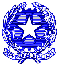 